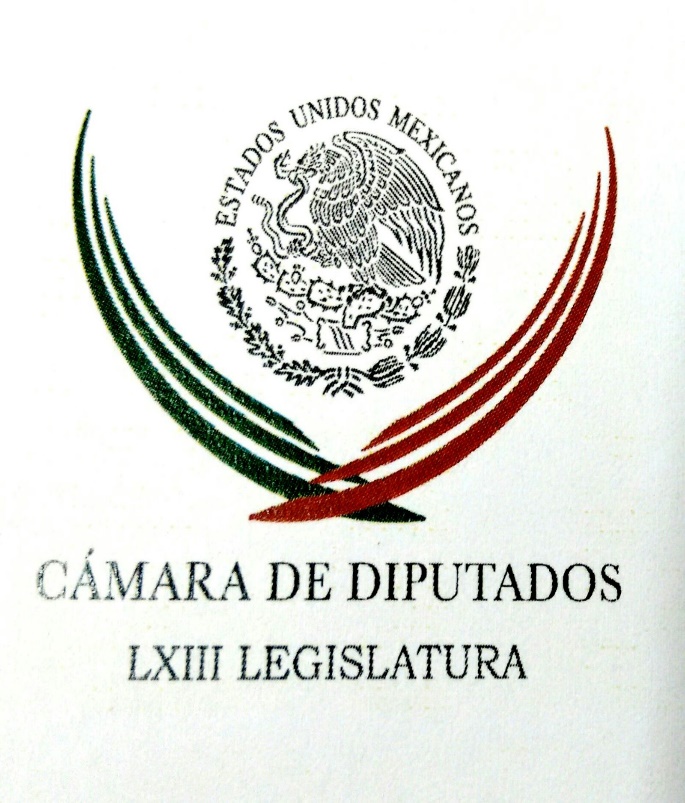 Carpeta InformativaPrimer CorteResumen: Meade se declara ganador del debate y ganador a MéxicoAnaya se declara ganador del primer debate presidencial'Ganamos el debate', asegura AMLO en redes socialesAnaya: AMLO no debate, porque no puede defender propuestasProceso electoral se desarrolla con plena normalidad democrática: Peña NietoMás de tres millones de personas siguieron el debate por redes sociales: INE23 de abril de 2018INFORMACIÓN GENERALTEMA(S): Información GeneralFECHA: 23/04/18HORA: 00:00NOTICIERO: MVS NoticiasEMISIÓN: Primer CorteESTACIÓN: OnlineGRUPO: MVS0Meade se declara ganador del debate y ganador a MéxicoJosé Antonio Meade se declaró ganador del primer debate presidencial y ganador a México y aseguró que además de eso ganó dos departamentos, en alusión al reto lanzado por el Andrés Manuel López Obrador.Luego del debate realizado en el Palacio de Minería, acudió al encuentro con sus simpatizantes en el hotel Fiesta Americana de Reforma, en donde dijo que este ejercicio sirvió para contrastar las propuestas e ideas de cada uno de los aspirantes a la Presidencia de la República.Previo a este evento, a su salida de la sede del debate en el Palacio de Minería, felicitó al Instituto Nacional Electoral (INE), por la organización de este contraste de ideas y dijo que con el resultado se va convencido de que ganará la elección del primero de julio.Meade Kuribreña, candidato de la Coalición 'Todos por México', dijo que este debate permitió también a los votantes conocer de manera precisa a Andrés Manuel López Obrador, quien dijo, es inconsistente en sus propuestas, que ratifica que es central en su propuesta sacar a los crimínales de la cárcel y que no contesta preguntas directas.Mientras que él tuvo la oportunidad de exponer su visión del país, ya que logró posicionar la razón por la cual quiere hacer equipo con los mexicanos y porque es la mejor opción para la Presidencia de la República. ys/m.TEMA(S): Información GeneralFECHA: 23/04/18HORA: 00:00NOTICIERO: MVS Noticias EMISIÓN: Primer CorteESTACIÓN: OnlineGRUPO: MVS0Anaya se declara ganador del primer debate presidencialRicardo Anaya, candidato de la coalición “Por México al frente”, llegó 25 minutos después de concluir el primer debate a un hotel de la zona Centro, ahí se  declaró ganador del primer debate presidencial. Anaya dio un mensaje de cerca de cuatro minutos a sus seguidores del PAN, PRD y Movimiento Ciudadano, a quienes pidió  seguir trabajando todos los días para ganar la elección “y darle a México el primer gobierno de coalición de su historia”.Anaya se comprometió a “tener un gobierno honesto y de resultados en beneficio de la gente”.El salón tenía cerca de la mitad de sillas vacías y de acuerdo con los encargados del hotel la capacidad era de mil personas.Anaya llegó al primer debate presidencial en Palacio de Minería, de la mano de su esposa Carolina Martínez. El panista se vistió con un traje azul y una corbata del mismo color, con una camisa blanca y zapatos negros.Las cinco personas que estuvieron en su camerino fueron su secretario particular, Osiris Hernández; Édgar Mohar, coordinador operativo de la campaña; Rosa Icedo, coordinadora de Opinión Pública; Fernando Rodríguez Doval, coordinador de Mensaje y Comunicación; y Damián Zepeda, uno de los tres coordinadores nacionales ejecutivos. ys/m.TEMA(S): Información GeneralFECHA: 23/04/18HORA: 00:00NOTICIERO: MVS NoticiasEMISIÓN: Primer CorteESTACIÓN: OnlineGRUPO: MVS0'Ganamos el debate', asegura AMLO en redes sociales“Creo honestamente que ganamos el debate, No quiero ser presumido, pero nos fue bien”, expresa Andrés Manuel López Obrador, candidato por la coalición 'Juntos haremos historia’, en sus redes sociales donde a lo largo del video de 3 minutos con 24 segundos, en mangas de camisa y aún con la corbata roja que portó en el debate.El político tabasqueño también reconoció que “le hubiera gustado responder a las mentiras”, sobre todo del candidato del PAN (Ricardo Anaya), quién (dice) que “cuando fui Jefe de gobierno capitalino bajo la inversión; puras mentiras. (En mi gestión) fue cuando hubo más inversión extranjera y cuando se tuvo el ingreso pre capita más alto del país. Desde luego bajamos la pobreza”.Pero el debate salió bien, muy bien, todo se lo debo a mi manager, se lo debo a ustedes, a los ciudadanos”, expresa López Obrador.Además, agrega el candidato, no es lo mismo ir a un debate con poco respaldo ciudadano, a ir a un debate con el respaldo de millones de mexicanos. Eso me dio mucha seguridad, mucho aplomo; además, tenemos la razón y más temprano que tarde triunfará la razón”.Ustedes “me apoyan, me dan consejos; por eso reiteré hoy, no voy a fallarles, no voy a traicionar la confianza que han depositado en mí; voy a la sacar a México del atraso en que se encuentra”, concluye López Obrador que retoma sus actos masivos de campaña en Ixtapaluca y Chalco. ys/m.TEMA(S): Información GeneralFECHA: 23/04/2018HORA: 08:00 AMNOTICIERO: Fórmula OnlineEMISIÓN: Primer CorteESTACION: OnlineGRUPO: FórmulaAnaya lavó dinero, es igual que Roberto Borge: MeadeDijo que los números positivos en las encuestas van a llegar y que ganará la elección porque se considera el candidato con más congruencia y más limpieza.La pregunta no es si el Presidente Enrique Peña Nieto es honesto o no, porque lo que está clarísimo es que Ricardo Anaya, lavó dinero y que jurídicamente es igual que Roberto Borge, exgobernador de Quintana Roo y emanado de las filas de PRI, aseguró el candidato presidencial de este partido a la Presidencia, José Antonio Meade Kuribreña.En entrevista con Ciro Gómez Leyva dijo que los números positivos en las encuestas van a llegar y que ganará la elección porque se considera el candidato con más congruencia y más limpieza.Tras declararse ganador de debate de anoche, el exsecretario de Hacienda, acusó a Andrés Manuel López Obrador, candidato de la alianza "Juntos haremos historia" de aliarse con las peores expresiones de intolerancia y violencia, como lo refirió anoche.El aspirante de la alianza "Todos por México", aseguró que a pesar de la imagen del Presidente Enrique Peña Nieto, es él quien está en la boleta electoral y que el PRI eligió a un ciudadano honorable, preparado y limpio. Insistió en que el aumento en el precio del dólar se debe al peligro que representa López Obrador para la economía y dijo que las cosas "muy graves que tendrían que pasar para que no ganara a pesar de las encuestas" como dijo el tabasqueño, ya están sucediendo en la economía y que "el dólar "no está mejor porque la gente está preocupada"Sobre los números que lo tienen en el tercer lugar de las encuestas, dijo que se irá recuperando y que los positivos ya llegarán y que su ánimo está mejor que nunca. bmj/mTEMA(S): Información GeneralFECHA: 23/04/18HORA: 00:00NOTICIERO: Notimex EMISIÓN: Primer CorteESTACIÓN: OnlineGRUPO: Notimex0Anaya reforzará estrategia de campaña; no confía en desempeño de debateRicardo Anaya Cortés, candidato de la coalición Por México al Frente, informó que no se confiará de los resultados positivos que obtuvo en el primer debate presidencial, por lo que reforzará su estrategia de campaña hacia adelante para que la ciudadanía pueda contrastar sus propuestas con las de Andrés Manuel López Obrador.En su tradicional conferencia matutina, destacó que la mayoría de los sondeos lo ubican como ganador del primer debate presidencial, el cual, abundó, dejó claro que la contienda es entre dos propuestas: la que él encabeza y la del tabasqueño.Cuestionado respecto a si dados los resultados del primer debate, propondría a los demás candidatos que declinen a su favor, comentó que “vendrá el momento de hacer este llamado” y expresó que el knockout "vendrá el 1 de julio". ys/m.TEMA(S): Información GeneralFECHA: 23/04/2018HORA: 07:45NOTICIERO: ExcélsiorEMISIÓN: Primer CorteESTACION: OnlineGRUPO: Imagen0Anaya: AMLO no debate, porque no puede defender propuestasTras el primer debate entre presidenciales, el candidato de la coalición Al Frente por México, Ricardo Anaya, aseguró que quedó demostrado que su adversario Andrés Manuel López Obrador se opone a debatir “porque no tiene la capacidad de defender sus planteamientos”.En conferencia, el panista destacó que la alianza que lo impulsa es la única que puede ganarle a la coalición Juntos Haremos Historia, por lo que la contienda se reduce sólo a esos dos actores.“Quedó claro que esta elección es de dos. Que nuestra coalición es la única que le puede ganar q la de AMLO. Quedó claro por qué nunca quiere debatir, porque no tiene la capacidad de defender sus planteamientos”, aseveró.Anaya Cortés criticó a López Obrador por no responder a varios de sus señalamientos durante el debate entre presidenciales; además calificó de “absurdas” las propuestas del tabasqueño.“Ayer quedó exhibido AMLO como un hombre sin respuestas, sin explicaciones a su pasado lleno de contradicciones y a sus propuestas absurdas”, precisó.Recalcó que López Obrador no “supo explicar” su propuesta de amnistía para combatir la inseguridad en el país y que en Colombia se intentó hacer una medida idéntica, pero la violencia aumentó.Anaya Cortés destacó su propuesta de seguridad basada en dos ejes: la prevención para atender causas profundas con impulso del deporte y la educación, así como una nueva estrategia con la Secretaría de Seguridad Ciudadana para que no dependa del Estado la seguridad del país. Duración 00’’, nbsg/m. TEMA(S): Información GeneralFECHA: 23/04/2018HORA: 08:23 AMNOTICIERO: Enfoque Noticias OnlineEMISIÓN: Primer CorteESTACION: OnlineGRUPO: NRM ComunicacionesLópez Obrador, quedó exhibido como un hombre sin respuestas: Ricardo AnayaAl ofrecer su conferencia de prensa matutina el candidato de la coalición por México al Frente, Ricardo Anaya, afirmó que Andrés Manuel López Obrador quedó exhibido como un hombre sin respuestas, sin explicaciones a su pasado lleno de contradicciones, con propuestas absurdas.Al congratularse por los resultados de los sondeos que lo dan como ganador del primer debate, Anaya, insistió que “Nuestra coalición es la única que le puede ganar a la coalición de Andrés Manuel López Obrador”.Anaya sostuvo como lo hizo durante el debate presidencial que “Esta no es una elección más, está literalmente en juego el futuro de una generación”.Finalmente en la breve conferencia de prensa Ricardo Anaya reiteró que el candidato de Morena es un hombre de ideas muy antiguas que no han funcionado, como perdonar delincuentes.En conferencia de prensa, Ricardo Anaya afirmó que el día de ayer Andrés Manuel López Obrador quedó exhibido como un hombre sin respuestas. #Elecciones2018 #EleccionesMexico #EnfoquElectoral2018 bmj/mTEMA(S): Información GeneralFECHA: 23/04/2018HORA: 07: 33 AMNOTICIERO: 24 Horas OnlineEMISIÓN: Primer CorteESTACION: OnlineGRUPO: 24 HorasProceso electoral se desarrolla con plena normalidad democrática: Peña NietoAnte empresarios alemanes y mexicanos reunidos en la Feria Industrial de Hannover 2018, el Presidente Enrique Peña Nieto aseveró que México desarrolla un proceso electoral en un marco de plena normalidad democrática.Durante su participación en la Cumbre Empresarial México-Alemania, el mandatario enfatizó que este proceso electoral se desarrolla “en el marco de nuestras instituciones y en un ambiente de plena normalidad democrática“.“Como en toda democracia, México está viviendo un proceso con intensidad, es una elección competida, en la que se tomarán definiciones importantes para el país”, dijo en el foro en el que estuvo acompañado por la canciller federal alemana, Angela Merkel.Dijo que este proceso electoral es uno de los desafíos que enfrenta el país, además de los estructurales, como garantizar la vigencia plena del Estado de derecho en lo que el gobierno de México ha trabajado para mejorar las condiciones de seguridad y justicia en el país.Otro de los retos estructurales más apremiante, es “reducir más rápidamente la pobreza y la desigualdad en la que aún viven un gran número de familias en mi país”.Entre los desafíos coyunturales, mencionó el proceso de renegociación del Tratado de Libre Comercio con América del Norte (TLCAN), y hasta hace poco, la renegociación del Acuerdo de Libre Comercio con la Unión Europea, en el que se llegó a un acuerdo hace dos días en Bruselas.Peña Nieto apuntó que en el TLCAN “hemos venido trabajando de manera propositiva, constructiva y con visión positiva; y estimamos que, de poder superar las diferencias propias de cualquier negociación, esperamos que muy pronto podamos arribar a un acuerdo de modernización del Acuerdo de Libre Comercio”.En este sentido, el Ejecutivo Federal subrayó que desde la perspectiva de México, “la negociación debe orientarse a modernizar el acuerdo, reconociendo los cambios que han ocurrido en nuestras economías durante las dos décadas pasadas; y, por supuesto, el resultado debe beneficiar a los tres países de la región”.El mandatario mexicano destacó en este acto que Alemania y México son sin duda, “dos países amigos, socios y aliados que trabajamos juntos para crecer y triunfar en el mundo y así lo acreditan nuestros crecientes intercambios económicos”.Expuso que en el 2017 el comercio bilateral sumó casi 23 mil 400 millones de dólares, lo que significa 31 por ciento más que en 2016.En su oportunidad, la canciller alemana, Angela Merkel, sostuvo que México “es un socio confiable de inversión” y eso se debe, también, a las reformas emprendidas durante el mandato del Presidente Enrique Peña Nieto.Dijo que hay debates controvertidos sobre los riesgos y las ventajas de la globalización, pero que en Alemania, “se sigue pensando que la globalización ofrece más oportunidades que riesgos”.Eso significa que tenemos que estar preparados para afrontar la competencia internacional, “así que el tema del comercio es un tema central; ambos países, ya lo dije ayer, están comprometidos con el libre comercio justo”, agregó Merkel. bmj/mTEMA(S): Información GeneralFECHA: 23/04/18HORA: 07:26NOTICIERO: Enfoque Noticias EMISIÓN: Primer CorteESTACIÓN: OnlineGRUPO: NRM Comunicaciones0Más de tres millones de personas siguieron el debate por redes sociales: INEEl Instituto Nacional Electoral (INE) realizó anoche el Primer Debate Presidencial de acuerdo al formato aprobado por el Consejo General: dinámico, flexible y con una moderación activa, lo que permitió que la candidata y los candidatos debatieran sus propuestas en un ambiente democrático de pluralidad y libertad.“La pluralidad y diversidad de nuestro país está reflejada en este Debate Presidencial”, afirmó el Consejero Presidente del INE, Lorenzo Córdova Vianello, previo al inicio del debate en el Palacio de Minería.Este espacio está creado para los ciudadanos, es “un ejercicio que busca generar información para que, quienes vamos a decidir el destino del país con nuestro voto el próximo primero de julio, contemos con toda la información necesaria para que nuestro voto sea un voto informado y por ende un voto libre”, afirmó Córdova Vianello.La moderación, a cargo de Denise Maerker, Azucena Uresti y Sergio Sarmiento, privilegió la interacción directa, se realizaron preguntas de seguimiento y ahondaron en las propuestas planteadas por los aspirantes a la Presidencia de la República.El formato del debate, los bloques y segmentos, la duración de las participaciones y el rol de las y el moderador fue aprobado por representantes de todos los candidatos a la Presidencia de la República.Margarita Ester Zavala Gómez del Campo, candidata independiente; José Antonio Meade Kuribreña, de la Coalición Todos por México; Ricardo Anaya Cortés, de la Coalición Por México al Frente; Andrés Manuel López Obrador, de la Coalición Juntos Haremos Historia, y Jaime Heliodoro Rodríguez Calderón, candidato independiente, llegaron al Palacio de Minería respetaron, en todo momento, los tiempos y formato del debate. En redes sociales, el debate fue seguido en Facebook por más de 2.3 millones de usuarios, en Twitter por 850 mil, a través de Periscope, y en YouTube por más de 188 mil personas. Los hashtags utilizados, #DebateINE, #DebateDelDebate y #Debate2018 tuvieron más de 659 mil menciones durante las dos horas que duró el ejercicio. Más de mil 600 personas acudieron al debate entre representantes de las candidaturas, invitados, funcionarios del INE y medios de comunicación. ys/m.TEMA(S): Información GeneralFECHA: 23/04/2018HORA: 06:28NOTICIERO: En los Tiempos de la RadioEMISIÓN: Primer CorteESTACION: 103.3 FMGRUPO: Fórmula0Joaquín López-Dóriga. Historia de los debates en México Joaquín López-Dóriga, colaborador: ¿Cómo vio usted el debate? La verdad es que había, hubo una gran expectación por el debate, que nos remite necesariamente referente obligado de los debates. En México de 1994, donde el panista Diego Fernández de Cevallos lo ganó dos veces a Ernesto Zedillo y a Cuauhtémoc Cárdenas en la mesa y luego con sus declaraciones a los reporteros en el estacionamiento. Quiero recordar que fue el primero que se organizó en la historia de México por eso la expectación que existía. Ahora, pocas veces se han registrado tanto interés por un debate como el de anoche. Usted decide quién ganó o quién perdió. Duración 1’03’’, nbsg/m. 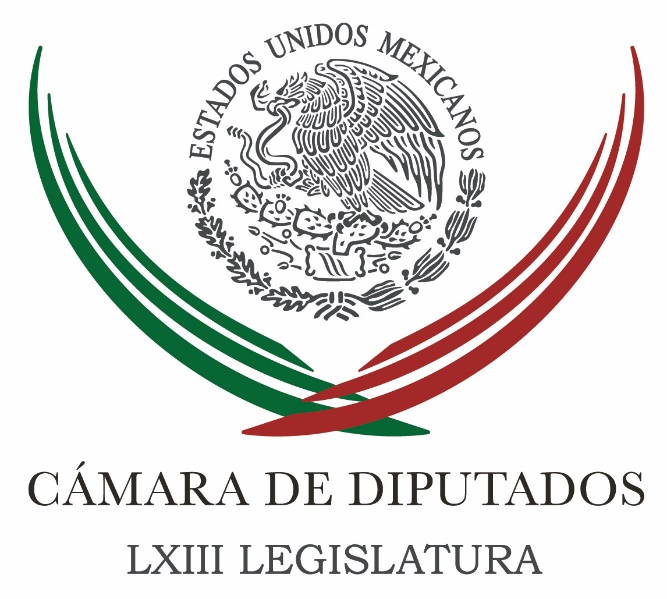 Carpeta InformativaSegundo CorteResumen:Marko Cortés quiere sustituir a hermano de Aureoles en contiendaAnalizan reformas para ampliar reconocimiento a derechos de pueblos indígenasPRD y PAN en Senado critica adhesión Silvano Aureoles a campaña de MeadeEncuentro Social pide al Senado avalar minuta que elimina el fueroInaceptable condicionar renegociación del TLCAN a acciones migratorias: VidegarayGuajardo viaja a Washington para cabildeo sobre TLCANSalimos airosos del debate.- AMLOMargarita Zavala desmiente que vaya a declinar por José Antonio MeadePeso pierde 1.5% en sesión postdebate; dólar se vende hasta en 19.14 en bancosTrump plantea condicionar TLCAN; “México debe endurecer leyes migratorias”Lunes 23 de abril 2018TEMA(S): Trabajo LegislativoFECHA: 23/04/2018HORA: 12:39 PMNOTICIERO: SDP NoticiasOnlineEMISIÓN: Segundo CorteESTACIÓN: OnlineGRUPO: SDPMarko Cortés quiere sustituir a hermano de Aureoles en contiendaMarko Cortés, diputado federal del Partido Acción Nacional (PAN), acusó a Silvano Aureoles de traicionar la coalición Por México al Frente y se pronunció listo para ir como candidato al Senado.“Lamentable la incongruencia de Silvano Aureoles, exijo la destitución inmediata de su hermano Antonio García Conejo y me declaro listo para ir en su lugar”, indicó el coordinador de los diputados del PAN vía Twitter.García Conejo era la designación del Frente para la primera fórmula de senador de mayoría en Michoacan, quien declaró que era respetuoso de la decisión personal del gobernador de Michoacán.“Yo creo en el Frente, yo creo en la unión de fuerzas y aquí voy a seguir trabajando”, señaló tras el respaldo que otorgó su hermano a la candidatura de José Antonio Meade Kuribreña. ys/m.TEMA(S): Trabajo LegislativoFECHA: 23/04/2018HORA: 00:00NOTICIERO: MVS Noticias OnlineEMISIÓN: Segundo CorteESTACIÓN: OnlineGRUPO: MVS ComunicacionesAnalizan reformas para ampliar reconocimiento a derechos de pueblos indígenasLa Comisión de Asuntos Indígenas de la Cámara de Diputados, indicó que se analizan dos iniciativas de reforma, una con el propósito de reconocer a los pueblos indígenas como sujetos de derecho público; y la segunda, para reconocer sus sistemas normativos internos.El diputado presidente de esa instancia parlamentaria e integrante de la bancada del Partido Revolucionario Institucional (PRI), Cándido Coheto, indicó que, con esas normas, los pueblos indígenas tendrán personalidad jurídica para acreditarse como titulares de las garantías fundamentales establecidas en tratados internacionales, como el convenio 169 de la Organización Internacional del Trabajo (OIT) y la Declaración de las Naciones Unidas.También garantizaría plenamente su derecho a la consulta previa para autorizar o no la aplicación de medidas legislativas o administrativas que les afecten directamente.Al respecto la vicepresidenta de la Mesa Directiva de San Lázaro y también priista, Martha Tamayo, indicó que es preciso reconocer la lucha y demanda de los pueblos indígenas por acceder a la justicia social, sin que sus formas de organización y de vida se vean trastocadas.Tamayo Morales recordó que de los 2 mil 457 municipios que existen en el país, 623 son indígenas, lo que representa el 25 del total; y el Congreso de la Unión, abundó, está obligado a trabajar por mejorar su situación y respetar sus derechos, en el marco de la ley vigente. ys/m.TEMA(S): Información GeneralFECHA: 23/04/2018HORA: 12:48 PMNOTICIERO: Notimex OnlineEMISIÓN: Segundo CorteESTACION: OnlineGRUPO: NotimexPRD y PAN en Senado critica adhesión Silvano Aureoles a campaña de MeadeLos coordinadores del PRD y PAN en el Senado de la República criticaron la adhesión del gobernador de Michoacán, Silvano Aureoles Conejo, a la campaña presidencial del candidato de la coalición Todos por México, José Antonio Meade.El coordinador del PRD, Luis Sánchez Jiménez, dijo en entrevista que Aureoles Conejo violó acuerdos del último Consejo Nacional del partido del sol azteca que establecieron que ese instituto político no podía hacer ninguna alianza con el PRI."Todo mundo se da cuenta que es una traición, hace todavía unos días hablaba del respaldo a la candidatura de Ricardo Anaya y a la coalición", señaló."Aunque él no renuncie a su militancia perredista, la expulsión es inminente, es una traición al partido. Me imagino que es un pago de compromisos, de deudas que tiene", subrayó Sánchez Jiménez.El líder de los perredistas en la Cámara alta demandó al presidente de su partido, Manuel Granados, obviar los procedimientos estatutarios y expulsar de facto del PRD a Aureoles Conejo.El coordinador del PAN en el Senado de la República, Fernando Herrera Ávila, también criticó severamente al gobernador de Michoacán."Es una rémora que se va a dar terapia a quien se encuentra lejano en un tercer lugar. Que le vaya bien, que su conciencia esté tranquila. Ni nos disminuye ni nos desmotiva, es simple y sencillamente una persona que acomoda sus convicciones en su interés particular y ahí está el pago de facturas abonando a quienes le hicieron el favor de llevarlo a la gubernatura", indicó Herrera Ávila. nbsg/m. TEMA(S): Información GeneralFECHA: 23/04/2018HORA: 13:27 PMNOTICIERO: Notimex OnlineEMISIÓN: Segundo Corte ESTACION: Online GRUPO: Notimex Encuentro Social pide al Senado avalar minuta que elimina el fueroDirigentes del Partido Encuentro Social (PES) exhortaron al Senado para que en esta semana se apruebe la minuta de la reforma constitucional para eliminar el fuero. De no concretarse  esta reforma, concluirá el periodo ordinario de sesiones en el Congreso de la Unión y dicha minuta se quedara en la congeladora. En conferencia de prensa, los diputados Hugo Eric Flores, dirigente nacional del PES, y José Alfredo Ferreira Velazco, coordinador legislativo, así como el representante de este partido ante el Instituto Nacional Electoral (INE), Berlín Rodríguez, explicaron que después de que el Senado apruebe esta minuta, por tratarse de una reforma constitucional, deberá tener el aval de por lo menos 17 congresos locales. El diputado Flores confió en que por lo menos 11 congresos estatales avalaran la eliminación del fuero y, por ello, impulsarían a través de su fuerza política en seis estados más para que se avalada esa reforma a la Constitución. Aclaró que esta legislación, que ya fue aprobada por la Cámara de Diputados, no es sólo una iniciativa impulsada por el candidato a la Presidencia por el PRI, PVEM y Panal, sino que es la suma de muchas iniciativas que desde 2015 presentaron el PES y en 2016, el PRD. Destacó que el PES fue uno de los principales impulsores para que se elimine el fuero constitucional para dejar de proteger a los corruptos, pues en México se pierden al año 500 mil millones de pesos por actos de corrupción. Además, reveló que en la historia moderna del país, de los 256 juicios políticos que se han promovido para desafuero, sólo ocho se han consumado. Rechazó que esa reforma constitucional para eliminar el fuero sea "una dedicatoria a Andrés Manuel López Obrador, candidato de la coalición Junto Haremos Historia, de la cual forma parte el PES con Morena y el PT”. A su vez, Ferreira Velazco urgió al Senado a la aprobación de esta minuta, pues advirtió que en una semana más concluyen los trabajos del periodo ordinario de la 63 Legislatura federal. Por otra parte, Berlín Rodríguez informó que el pasado 1 de abril se presentó una impugnación al acuerdo del Consejo General del INE, que avaló la nominación de Miguel Ángel Mancera como senador por la vía plurinominal, debido que se viola la constitución. gh/mTEMA(S): Información GeneralFECHA: 23/04/2018HORA: 12:39 PMNOTICIERO: SDP Noticias Online EMISIÓN: Segundo CorteESTACIÓN: OnlineGRUPO: SDP NoticiasAfirma Burgos que Senado sacará “rápido y sin tropiezos” eliminación del fueroEl dictamen sobre la eliminación del fuero de altos funcionarios, incluido el presidente de la República, será analizado y aprobado en el Senado en este periodo ordinario de sesiones.Así lo afirmó el presidente de la Comisión de Puntos Constitucionales de la cámara alta, Enrique Burgos, quien acotó: "vamos a sacar rápido, pero sin tropiezos la minuta para eliminar el fuero".Entrevistado por Ciro Gómez Leyva en Radio Fórmula, aseveró que los senadores están conscientes de que el tiempo apremia, por lo que actuarán de manera puntual y responsable en este tema, que empezarán a discutir este martes."Será rápido, pero con buena letra", afirmó categórico Enrique Burgos. El senador dijo que en este tema ya hay varias iniciativas desde el año 2007, por lo que mañana ya inicia la discusión del dictamen como cámara revisora y que será muy responsable en todos los sentidos para actuar conforme a la Constitución del país. "Yo creo que la veremos rápidamente, con todo interés y escucharemos con todo interés a todas las fuerzas políticas, la veremos con mucha responsabilidad, con certidumbre en el tiempo, la certidumbre y sin perder de vista la naturaleza que le corresponde como órgano revisor", apuntó. ys/m.TEMA(S): Información GeneralFECHA: 23//04/2018HORA: 11:53 AMNOTICIERO: El Universal OnlineEMISIÓN: Segundo CorteESTACION: OnlineGRUPO: El UniversalPES busca "bajar" a Mancera de plurinominal al SenadoEl presidente del Partido Encuentro Social, Hugo Erick Flores, anunció que presentó un recurso ante el Tribunal Electoral del Poder Judicial de la Federación (TEPJF) para que le quite la candidatura plurinominal del PAN al Senado de la República, al ex jefe de Gobierno capitalino, Miguel Ángel Mancera.En conferencia de prensa, Hugo Erick Flores, anunció este recurso ante el máximo tribunal electoral del país y dijo que su impugnación se basa en que, Mancera no puede ser candidato porque viola el artículo 55 de la Constitución y él es doctor en derecho y lo sabe perfectamente.“Mancera es doctor en derecho y ha ganado una reputación por ser buen abogado, él sabe perfectamente y está nadando de a muertito, y sabe perfectamente que no puede ser candidato al Senado de la República, hace seis años, en esa misma circunstancia estaba Marcelo Ebrard, y sí se le negó el registro como candidato”, aseguró.El abogado, encargado de presentar este recurso, Berlín Rodríguez, aseguró que el Tribunal Electoral tiene que sesionar a la brevedad para desahogar este caso porque actualmente ya está en curso el proceso electoral.El líder del PES, aseguró que Mancera sabe perfectamente que él es inelegible, “simple y sencillamente no puede ser candidato al Senado porque gobernó esta Ciudad, quisieron hacer esta trampa de meterlo en la lista plurinominal del PAN, cuando tiene a uno de sus principales colaboradores dirigiendo al PRD”, detalló.“Es el Tribunal el que tiene que determinar, ellos podrán buscar los recovecos que quieran y podrán formularse las hipótesis que quieran, y la defensa que quieran, lo cierto es que hay una violación constitucional y por eso le estamos pidiendo al Tribunal Electoral que retire esa candidatura porque la Constitución no lo permite, y aquí no hay recovecos, no hay artilugios, no hay manera de poderse escapar, simplemente y sencillamente Miguel Ángel Mancera es inelegible para ser candidato al Senado de la República”, dijo el líder del PES. bmj/mTEMA(S): Información GeneralFECHA: 23/04/18HORA: 00:00NOTICIERO: MVS NoticiasEMISIÓN: Segundo CorteESTACIÓN: OnlineGRUPO: MVS0Inaceptable condicionar renegociación del TLCAN a acciones migratorias: VidegarayEl canciller de México dijo este lunes que sería inaceptable condicionar la renegociación del TLCAN a acciones migratorias, luego de que el presidente Donald Trump amenazara con convertir el control a la inmigración en una condición para alcanzar un acuerdo.El secretario de Relaciones Exteriores, Luis Videgaray, dijo también, en su cuenta de Twitter, que "México decide su política migratoria de manera soberana, y la cooperación migratoria con EUA ocurre por así convenir a México". ys/m.TEMA(S): Información GeneralFECHA: 23/04/2018HORA: 09:42 AMNOTICIERO: Excélsior OnlineEMISIÓN: Segundo CorteESTACION: OnlineGRUPO: ImagenGuajardo viaja a Washington para cabildeo sobre TLCANEl secretario de Economía, Ildefonso Guajardo Villarreal, confirmó que este lunes viajará a Washington, Estados Unidos, para continuar con el cabildeo de la modernización del Tratado de Libre Comercio de América del Norte (TLCAN).Al participar en la conferencia “Mexican-German Bussiness Summit”, realizada en la Hannover Messe, la feria industrial más grande del mundo, comentó que a las 14:30 horas (hora local) saldría su vuelo hacia aquella ciudad estadunidense.Esta noche estaremos en Washington para hacer todo lo que se pueda para modernizar el marco del Tratado de Libre Comercio de América del Norte", argumentó.Dijo que este acuerdo comercial es aún más complicado porque no sólo debe discutirse para lograr modificarlo y adaptarlo al Siglo XXI, incluso aquellos elementos excluidos hace más de 24 años, como el comercio electrónico, tecnologías de la información y energía.Ante funcionarios y empresarios de varios países, en el Centro de Convenciones de la Hannover Messe, Guajardo Villareal apuntó que también se requiere afrontar los nuevos retos relacionados con la nueva forma de mercantilismo.“Cómo vamos a solucionar temas que son los principales objetivos políticos de Estados Unidos, como el déficit de comercial, y que no son elementos básicamente de cómo llevar políticas económicas saludables”, refirió.Sin embargo, el titular de la Secretaría de Economía (SE) manifestó que todos los países forman parte de un entorno económico muy disruptivo.“No sólo es que la administración de Estados Unidos tenga una visión diferente del comercio, sino que esa disrupción comienza con la tecnología y la innovación que están avanzando a un ritmo vertiginoso”, expuso.Reiteró que esta disrupción y cambios afectan en gran medida a todos aquellos aspectos de cómo hacer política y planteamos la economía y las ventajas de esta materia, por lo que “debemos tener cautela”.“Si uno piensa que por arte de magia, mañana vamos a dejar de detener el mismo gobierno que tenemos en Washington, con ello nuestros problemas no desaparecerían porque el mundo ha cambiado profundamente sobre la manera en que se llevan a cabo la economía y el comercio”, expresó.De ahí que el reto de la política comercial es tener una clara visión sobre la nueva forma de hacer tratados comerciales. “El tipo de acuerdos comerciales hechos en el Siglo XX está totalmente obsoleto”, acentuó.Guajardo Villarreal agregó que es indispensable actualizar los mecanismos conforme los productos, servicios y el sector industrias se transforman. nbsg/m. TEMA(S): Información GeneralFECHA: 23/04/18HORA: 13:05 PMNOTICIERO: Reforma OnlineEMISIÓN: Segundo CorteESTACION: OnlineGRUPO: C.I.C.S.A.Salimos airosos del debate.- AMLOAndrés Manuel López Obrador aseguró que ayer no sólo salió bien del debate presidencial, sino que incluso crecerá en las preferencias electorales de la ciudadanía."Salimos airosos, salimos bien, por el respaldo del pueblo, por las buenas vibras que transmiten muchos ciudadanos. Nos fue muy bien porque estuvimos lidiando a quienes querían golpearnos, ponernos mal, ponernos en ridículo y no pudieron", afirmó el tabasqueño en un mitin realizado en Ixtapaluca, Estado de México."Utilizaron mentiras, calumniaron en grande una y otra vez y no lograron su propósito, tengo un escudo que me protege, que es mi autoridad moral".Ante cientos de mexiquenses, el ex Jefe de Gobierno capitalino negó que el panista Ricardo Anaya haya triunfado en el debate.Incluso, López Obrador auguró que, tras el ejercicio de ayer, su movimiento alcanzará el 70 por ciento de las preferencias ciudadanas en las encuestas."Ya rebasamos los 50 puntos de intención del voto a favor de nuestro movimiento", dijo."Podemos llegar hasta el 70 por ciento. No estoy exagerando".El candidato presidencial de Juntos Haremos Historia afirmó que sus rivales presidenciales, aquellos de la denominada "mafia del poder", se unirán en su contra."Aunque se junten todos, aunque declinen y quede un solo candidato de ellos les vamos a ganar la Presidencia de la República", apuntó el tabasqueño, quien llamó a cuidar las casillas el día de la elección."Por eso hay que cuidar muy bien las casillas".López Obrador fue acompañado por Felipe Arvizu, candidato a diputado federal, y los candidatos al Senado, Delfina Gómez e Higinio Martínez."A nuestro gallo no le quitaron ni una pluma", sostuvo Arvizu sobre el debate de anoche."El gran ganador fue el licenciado López Obrador, porque no cayó en lo que ellos quieren", agregó Gómez. gh/mTEMA(S): Información GeneralFECHA: 23/04/2018HORA: 09:56 AMNOTICIERO: Enfoque Noticias EMISIÓN: Segundo CorteESTACIÓN: OnlineGRUPO: NRM ComunicacionesAMLO ha hablado de un acuerdo nacional de paz que tenemos que construir entre todos: DelgadoEn entrevista con Mario González, titular de la Primera Emisión de ENFOQUE NOTICIAS, Mario Delgado, candidato de diputado federal de la coalición Juntos Haremos Historia dijo que la participación de Andrés Manuel López Obrador en el debate fue muy buena y esto le permitirá seguir creciendo.“Nuestra estrategia va funcionando. Ya que entre los demás se disputen el segundo lugar”, resaltó.Reiteró que AMLO ha hablado de un acuerdo nacional de paz que tenemos que construir entre todos. ys/m.AMLO ha hablado de un acuerdo nacional de paz que tenemos que construir entre todos: DelgadoEn entrevista con Mario González, titular de la Primera Emisión de ENFOQUE NOTICIAS, Mario Delgado, candidato de diputado federal de la coalición Juntos Haremos Historia dijo que la participación de Andrés Manuel López Obrador en el debate fue muy buena y esto le permitirá seguir creciendo.“Nuestra estrategia va funcionando. Ya que entre los demás se disputen el segundo lugar”, resaltó. (Enfoque Noticias Online)TEMA(S): Información GeneralFECHA: 23/04/2018HORA: 12:00 PMNOTICIERO: Reforma OnlineEMISIÓN: Segundo CorteESTACION: OnlineGRUPO: C.I.C.S.ATunden a López Obrador... y él al pesoEl peso de México es, de repente, la moneda con peor desempeño durante la última semana, ya que los inversionistas comienzan a aceptar que el próximo Presidente probablemente sea la potencia populista que temían.Es un cambio radical, que se produce después de que el peso registrara las mayores ganancias mundiales en el primer trimestre, en medio del optimismo de que el País alcanzaría un resultado favorable en las conversaciones comerciales con Estados Unidos y Canadá. Ahora, los operadores están reenfocando en la perspectiva política antes de las elecciones del 1 de julio, y ven a Andrés Manuel López Obrador al borde de la victoria.Esa visión se consolidó el domingo por la noche durante el primer debate, cuando López Obrador, que es conocido por su temperamento rápido, jugó a lo seguro mientras sus rivales atacaban sus políticas económicas y de seguridad. Eso desilusionó a los inversionistas que esperaban que las confrontaciones hicieran tropezar al candidato de primera línea.López Obrador ahora tiene una ventaja de más de 20 puntos porcentuales sobre el candidato número 2, Ricardo Anaya, quien no pudo infligir mucho en el camino de golpes dañinos."Finalmente, parece que se está descontando", dijo Christian Lawrence, estratega cambiario de Rabobank en Nueva York. "Los mercados internacionales se han despertado a las elecciones que se avecinan".El peso ha perdido un 4.7 por ciento en los últimos cinco días después de haber alcanzado un máximo de cierre de seis meses el 16 de abril, y cotizaba a alrededor de 18.9 por dólar en Nueva York.A los inversionistas les preocupa que López Obrador pueda avanzar para hacer retroceder la histórica apertura de la industria energética del País a la inversión extranjera y que sus promesas de aumentar el gasto social soplarán el déficit presupuestario.Antes de la reciente ola de ventas, la moneda había ganado un 9.2 por ciento este año en medio del optimismo de que los funcionarios llegarían a un acuerdo sobre el TLC en la primera mitad del año, incluso cuando López Obrador tenía una ventaja constante en las encuestas.La perspectiva del TLC también sufrió un nuevo revés el lunes después de un tuit de Donald Trump en el que insistía en que México necesitaba reforzar la seguridad fronteriza y dijo "podemos convertir esto en una condición del nuevo Acuerdo TLC".Tampoco ayudaron los comentarios del domingo del Gobernador del Banco de México, Alejandro Díaz de León, quien descartó una intervención adicional para apoyar el peso. ar/mTEMA(S): Información GeneralFECHA: 23//04/2018HORA: 11:32 AMNOTICIERO: Enfoque Noticias OnlineEMISIÓN: Segundo CorteESTACION: OnlineGRUPO: NRM ComunicacionesMargarita Zavala desmiente que vaya a declinar por José Antonio MeadeEs absolutamente falso que vaya a declinar por José Antonio Meade, aseguró Margarita Zavala, candidata independiente por la Presidencia de México.Señaló que Andrés Manuel López Obrador estaba entre enojado y despreciando todo.Además, Zavala dijo que con la enorme inequidad, tuvo que dejar claro mi mensaje, por eso no comencé con réplica y fui la última en participar, además que fue la primera vez que muchos mexicanos la vieron pues no tiene acceso a spots.Negó que sus asesores le hayan recomendado mencionar el nombre de su esposo, pues las preguntas no se refirieron directamente a Felipe Calderón. bmj/mTEMA(S): Información GeneralFECHA: 23//04/2018HORA: 12:36 AMNOTICIERO: 20 Minutos OnlineEMISIÓN: Segundo CorteESTACION: OnlineGRUPO: NotimexAlejandra Barrales asume compromisos ante universitarios La candidata al Gobierno capitalino por la coalición Por la Ciudad de México al Frente, Alejandra Barrales, firmó ante estudiantes universitarios un listado de compromisos que impulsará en caso de favorecerle el voto en las urnas el próximo 1 de julio. Durante una reunión con estudiantes de la Universidad del Pedregal, en el marco del Foro Concilio Juvenil para la Ciudad de México, Barrales Magdaleno ofreció construir un metroférico de 50 kilómetros para conectar las zonas altas de la ciudad, como en Iztapalapa, Álvaro Obregón y Magdalena Contreras. Además, construir 250 kilómetros de ciclo vías y ciclo pistas garantizando el respeto a la cultura del ciclismo, aplicando la normatividad correspondiente, así como otorgar transporte público gratuito para estudiantes de preparatoria y universidad mediante una tarjeta. En materia de corrupción, dijo que se garantizará el cumplimiento y respeto de las normas aplicando las sanciones correspondientes, y en inseguridad y violencia “seguir impulsando la participación activa de la juventud construyendo más espacios para que puedan ser escuchados y ser partícipes en generar propuestas que permitan construir una sociedad más sólida y segura. “Yo, Alejandra Barrales, candidata a la jefatura de gobierno a través del presente documento me comprometo con la comunidad de la Universidad del Pedregal a que, en caso de ser electa, impulsaré desde mi gobierno las acciones puntuales que se establecen en el marco del Concilio Juvenil para la Ciudad de México”, signó la ex legisladora. Además, la también ex presidenta nacional del Partido de la Revolución Democrática (PRD) se comprometió a fortalecer la educación como herramienta de cambio y transformación, dar cumplimiento de la ley y respeto a la misma, así como asegurar las mismas oportunidades para hombres y mujeres, equiparando la remuneración salarial para que “a trabajo igual haya salario igual”. En sesión de preguntas y respuestas, aclaró que es la única candidata que desde hace 20 años ha realizado de manera puntual sus declaraciones patrimoniales, las cuales incluso, han sido públicas y se han utilizado para tratar de generar un golpeteo político.“Esas declaraciones han estado en manos de (la Secretaría de) Hacienda desde hace varios años. En mis redes hay un documento de la opinión favorable de Hacienda que señala que mi comportamiento fiscal es favorable. Ese documento no lo emito yo, lo emiten autoridades (hacendarias)", aseveró.Lamentó que algunos no entiendan que las mujeres también pueden salir adelante con sus propios esfuerzos y que para poder poseer algún bien necesitan contar con un marido o pareja; “para muchos sería más sencillo que yo me buscara un cónyuge y disfrazara mi patrimonio”, concluyó. bmj/mTEMA(S): Información GeneralFECHA: 23//04/2018HORA: 09:38 AMNOTICIERO: Polítoc.mx OnlineEMISIÓN: Segundo CorteESTACION: OnlineGRUPO: Polítoco.mxSilvano dice que no cometió ningún delito por apoyar a MeadeYo no he cometido ningún delito, respecto a lo que dije de José Antonio Meade, fue una opinión, además no es militante de ningún partido político, aseguró Silvano Aureoles, gobernador de Michoacán.En entrevista con Oscar Mario Beteta, señaló que es militante, fundador del PRD, que simplemente como ciudadano dio una opinión, y que decidió apegarse a ello y a las consecuencias.Insistió que José Antonio Meade es la mejor alternativa y que tiene elementos para hacer frente a los problemas del país.Además que Meade tiene el mejor perfil para ser el próximo presidente de México y destacó su calidad humana, y que ha recibido miles de mensajes de opiniones, coinciden con él.Silvano Aureoles✔@Silvano_AFijar mi postura no significa ningún cobro de nada ni de nadie. Si así fuera, entonces me hubiera inclinado por el puntero en las encuestas, pero no fue así. Mi decisión es por convicción, pensando en que a México le vaya bien. bmj/m9:37 - 23 abr. 2018TEMA(S): Información GeneralFECHA: 23//04/2018HORA: 00:00 AMNOTICIERO: El Sol de México OnlineEMISIÓN: Segundo CorteESTACION: OnlineGRUPO: OMGPeso pierde 1.5% en sesión postdebate; dólar se vende hasta en 19.14 en bancosEl peso inicia la sesión con una depreciación de más de 1.5%. Con una cotización al mayoreo de 18.81 frente al dólar, la moneda mexicana comienza a reflejar un aumento en la incertidumbre electoral.En bancos de la Ciudad de México venden el dólar libre hasta en 19.14 pesos, con una variación al alza de 22 centavos, y se adquiere en un precio mínimo de 17.55 pesos.El retroceso de 27 centavos al mayoreo respecto al cierre del viernes obedece también a un fortalecimiento generalizado del dólar ante un aumento en los rendimientos de los bonos del Tesoro a 10 años, los cuales tocaron un máximo de 2.99%, su nivel más alto desde enero del 2014. Este incremento se ha dado ante la expectativa de una política monetaria más restrictiva en Estados Unidos.“Es probable que el peso ya haya comenzado a reflejar la incertidumbre asociada con el proceso de las elecciones presidenciales de México, esto luego de que el día de ayer se realizó el primer debate presidencial. Ante esto, no se descarta que en las próximas semanas la publicación de nuevas encuestas incremente la volatilidad cambiaria y presionen al alza el tipo de cambio”, señala Gabriela Siller, de directora de Análisis Económico-Financiero de Banco BASE.Sin embargo, agrega, el mercado estará atento a la publicación de noticias relacionada con los avances sobre la renegociación del TLCAN, ya que noticias sobre un acuerdo preliminar podrían nuevamente apreciar al peso o al menos detener las pérdidas. bmj/mTEMA(S): Información GeneralFECHA: 23/04/2018HORA: 00:00NOTICIERO: MVS Noticias OnlineEMISIÓN: Segundo CorteESTACIÓN: OnlineGRUPO: MVS ComunicacionesOdebrecht impugnará sanciones del gobierno mexicano en su contraUna unidad mexicana de la brasileña Odebrecht dijo este lunes que buscará impugnar las sanciones que le impuso la semana pasada el Gobierno de México, debido a que las considera infundadas e improcedentes.El Gobierno mexicano prohibió a las dependencias y entidades de la administración pública celebrar contratos con dos unidades de Odebrecht, a las que inhabilitó temporalmente y multó por más de mil millones de pesos (55.4 millones de dólares) junto con dos de sus representantes legales.Las medidas están relacionadas con indagatorias de supuesta corrupción que involucran operaciones de Odebrecht con la petrolera estatal mexicana Pemex, dijeron funcionarios.Odebrecht México "impugnará mediante todos los recursos legales el contenido, alcances y efectos de dichas sanciones, confiando que las autoridades judiciales competentes realizarán una revisión objetiva e imparcial de las mismas, pues la empresa desconoce los hechos materia de tales injustas y desproporcionadas sanciones", dijo en un aviso. Odebrecht ha estado en los últimos años en el centro de uno de los mayores escándalos de corrupción en América Latina, y admitió haber pagado sobornos desde Perú a Panamá.La empresa agregó que en 2017 formalizó su intención de colaborar con autoridades de distintos países, incluido México, pero que la Secretaría de la Función Pública (SFP) rechazó su solicitud de cooperación por considerar que no existían elementos para presumir una probable infracción a la ley anticorrupción en contrataciones públicas. ys/m.TEMA(S): Información GeneralFECHA: 20/04/2018HORA: 09.20 AMNOTICIERO: Enfoque Noticias OnlineEMISIÓN: SegundoCorteESTACIÓN: OnlineGRUPO: NRM ComunicacionesTrump plantea condicionar TLCAN; “México debe endurecer leyes migratorias”El presidente de Estados Unidos, Donald Trump, planteó hoy condicionar el acuerdo sobre el Tratado de Libre Comercio de América del Norte (TCLAN) a un endurecimiento en la aplicación de las leyes migratorias por parte de México."México, cuyas leyes de inmigración son muy estrictas, debe evitar que la gente pase por México y entre en Estados Unidos. Debemos hacer esto una condición del nuevo acuerdo sobre el TLCAN", afirmó Trump en referencia al acuerdo que renegocia Estados Unidos con México y Canadá."¡Nuestro país no puede aceptar lo que está sucediendo! También debemos obtener financiación para el muro rápido", añadió el mandatario en su cuenta de la red social Twitter. ys/m.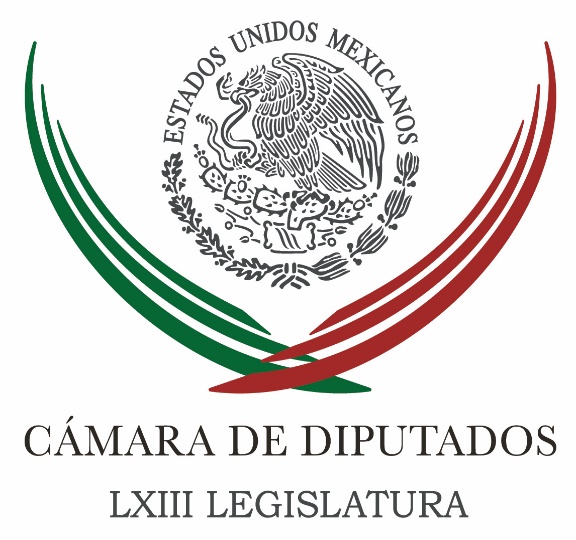 Carpeta InformativaTercer CorteResumen: Respaldo de Aureoles a Meade es 'vergonzoso', debe ser expulsado: NeriEn debate, AMLO exhibió necedad senil: Jesús ZambranoPropone diputado fijar salario mínimo en 260 pesos diariosInician en comisiones comparecencias de aspirantes al INAIDefiende SFP sanciones a Odebrecht impuestas la semana pasada ante amago de impugnaciónMeade presentó supuestas pruebas de 2 departamentos propiedad de AMLOMeade descarta hacer alianza o declinar por AnayaOfrece AMLO reducir legisladoresPRD prevé que Anaya encabece las encuestas antes del 20 de mayoProponen regular a nivel federal revocación de mandato23 de abril de 2018TEMA(S): Partidos PolíticosFECHA: 23/04/18HORA: NOTICIERO: Noticias MVSEMISIÓN: Tercer CorteESTACION: Online:GRUPO: Noticias MVS0Respaldo de Aureoles a Meade es 'vergonzoso', debe ser expulsado: NeriAngélica Melin Campos, reportera: La actitud del gobernador de Michoacán, Silvano Aureoles, que este fin de semana expresó su respaldo al candidato del Partido Revolucionario Institucional (PRI), José Antonio Meade, es vergonzosa, lamentó el coordinador parlamentario del Partido de la Revolución Democrática (PRD) en la Cámara de Diputados, Francisco Martínez.Tras confiar que los perredistas michoacanos no se sumarán a Aureoles Conejo, que no representa al perredismo, sino al priísmo, el congresista por Oaxaca demandó agilizar su expulsión del Sol Azteca.“Con independencia del proceso formal de expulsión, que respaldo y propongo que se agilice, es un hecho que Silvano Aureoles no representa ni al PRD ni a los michoacanos, sino una sumisión inaceptable al PRI y al gobierno de Enrique Peña Nieto”, demandó.En un pronunciamiento escrito, el legislador dijo que los ciudadanos no deben secundar a quien apoya a los “pésimos gobiernos” priístas ni a quién garantiza la continuidad.  “En Michoacán y en México la gente rechaza al PRI”, dijo.Consideró que la adhesión del mandatario michoacano se debe a que cedió a las presiones y chantajes del Gobierno Federal, y probablemente a “acuerdos inconfesables” con el primer círculo de poder en el país.“Sea cualquiera de esas razones, ninguna de las dos le servirá para convencer a los ciudadanos para que voten por el PRI”, recriminó. dlp/mTEMA(S): Partidos PolíticosFECHA: 23/04/18HORA: 18:28NOTICIERO: Milenio.comEMISIÓN: Tercer CorteESTACIÓN: Online GRUPO: Milenio0En debate, AMLO exhibió necedad senil: Jesús ZambranoLos diputados Jesús Zambrado y Armando Luna aseguraron que el tabasqueño lució cansado y rehuía de las preguntas durante el debate porque demostraría que sí quería la amnistía para criminales.FERNANDO DAMIÁN.- Ciudad de México. El legislador y ex dirigente perredista, Jesús Zambrano, afirmó que Andrés Manuel López Obrador se vio cansado y exhibió "necedad senil" durante el debate entre los candidatos a la Presidencia, mientras el vicecoordinador de los diputados del PRI, Armando Luna, aseguró que el tabasqueño estuvo a punto de quedarse dormido.Zambrano sostuvo que el abanderado de la coalición Por México al Frente, Ricardo Anaya, salió airoso y mostró su capacidad para gobernar el país, en contraste con López Obrador."(Andrés Manuel) se vio cansado, se vio retraído, se vio ya con una suerte de necedad senil, rehuyendo las respuestas, porque sabía que si respondía las preguntas que se le hacían, iba a demostrar que sí en verdad quería la amnistía para criminales", dijo.El también vicecoordinador de los diputados del PRD se burló además de la pretensión lopezobradorista de convocar al Papa Francisco, junto con especialistas en la materia, para definir un plan en materia de seguridad para el país.Por separado, el priista Armando Luna cuestionó las ocurrencias que a su juicio expusieron algunos de los candidatos presidenciales durante el debate del domingo, además de señalar el supuesto agotamiento de Andrés Manuel López Obrador."Vimos una serie inmensa de ocurrencias, vimos también a otra persona que por poco y se duerme ahí, yo no sé si le faltan vitaminas o fue la hora, pero lo que sí lo vimos muy agotado, después de 18 años de campaña seguramente alguien se agota, y lo otro que también vimos ahí, personas nerviosas, vimos de todo; el único con el aplomo necesario planteó las soluciones que el país requiere, fue el candidato del PRI", subrayó.El vocero del PAN en la Cámara de Diputados, Jorge López Martín, celebró a su vez el desempeño de Ricardo Anaya como buen polemista y con ideas bien articuladas.Expresó asimismo sus amplias felicitaciones al INE por el formato "innovador, ágil y exitoso" del debate entre los aspirantes presidenciales, aunque sostuvo que todavía es posible perfeccionar la dinámica para los encuentros entre candidatos el 20 de mayo en Tijuana y el 12 de junio en Mérida.   Jam/mTEMA(S): Trabajo legislativo FECHA: 23/04/18HORA: 14:48NOTICIERO: Notimex / 20minutos EMISIÓN: Tercer Corte  ESTACION: Online GRUPO: Notimex 0Propone diputado fijar salario mínimo en 260 pesos diariosEl legislador de Morena Juan Romero Tenorio afirmó que el salario mínimo actual tiene menor poder adquisitivo que en el siglo pasado, por lo que habría que fijarlo en 260 pesos diarios para recuperar su valor. En la presentación del libro “Mercado de trabajo en México, acumulación, salario y ganancia”, dijo que no es posible que en una misma región varíe tanto el pago por horas laborales. Precisó que mientras que en el país el salario mínimo está tasado en poco más de 88 pesos al día, en Estados Unidos un empleado recibe alrededor de 7.25 dólares por hora. El secretario de la Comisión de Hacienda de la Cámara de Diputados indicó que es indispensable generar políticas que contribuyan a recobrar la importancia de la remuneración de los trabajadores, ya que existe un estancamiento de la fuerza laboran nacional. El autor de la obra, Gerardo González Chávez, señaló que la intención de su libro es que los jóvenes conozcan la historia, para que no se equivoquen en sus decisiones. “Hoy, el mercado determina las garantías laborales y somos atractivos para las industrias, pero ninguna nacional”. Resaltó que la publicación “Mercado de trabajo en México, acumulación, salario y ganancia” puede obtenerse de manera gratuita en el sitio de Internet del Instituto de Investigaciones Económicas de la Universidad Nacional Autónoma de México (UNAM). En tanto, Irma Sandoval Ballesteros, académica del Instituto de Investigaciones Sociales de esa casa de estudios, destacó que el texto manifiesta la necesidad de incrementar el salario de la clase trabajadora. Finalmente, consideró imperante encontrar mecanismos que permitan brindar a los empleados remuneraciones dignas que generen la sinergia necesaria para alcanzar una sociedad más equilibrada. /gh/mTEMA(S): Trabajo LegislativoFECHA: 23/04/18HORA: 13:02NOTICIERO: La Jornada.comEMISIÓN: Tercer CorteESTACION: Online:GRUPO: La Jornada.com0Inician en comisiones comparecencias de aspirantes al INAIVíctor Ballinas, reportero: Éste lunes en las comisiones de anticorrupción y la de justicia del Senado iniciaron la comparecencia 17 de los 34 candidatos a ocupar dos cargos de comisionado del Instituto Nacional de Transparencia, Acceso a la Información y Protección de Datos Personales.Hoy iniciaron su presentación Guillermo Muñoz Franco, Carlos Alberto Bonnin Erales, Miguel Manrique Betanzos, Reyna Miguel Santillan, Lucero Romero Mora, Norma Julieta del Rio Venegas, María de Lourdes López Salas, Víctor Manuel Díaz Vázquez, Yolli García Álvarez.También participarán Claudia Elizabeth Ávalos Cedillo,Iván Isaac Huitron Ramos, Javier Santiago Castillo, Jorge Gabriel Macias Llamas, Agustín Herrera Pérez, María del Carmen Coello Ibarra, Cynthia Patricio Cantero Pacheco y Elsa Bibiana Peralta Hernández. dlp/mTEMA(S): Información GeneralFECHA: 23/04/18HORA: 15:37NOTICIERO: Enfoque NoticiasEMISIÓN: Tercer CorteESTACION: Online:GRUPO: Enfoque Noticias0Defiende SFP sanciones a Odebrecht impuestas la semana pasada ante amago de impugnaciónGerardo Cedillo, reportero: Tras el anuncio “Odebrecht, Ingeniería & Construcción México”, filial de la brasileña Odebrecht, de que buscará impugnar las sanciones que le impuso la semana pasada el Gobierno de México, al considerar que son infundadas e improcedentes.La Secretaría de la Función Pública reconoció que la empresa está en su derecho de recurrir a las instancias legales que considere pertinentes, sin embargo, aclaró que dichas sanciones se impusieron con apego a derecho y a las facultades que tiene la dependencia.Cabe recordar que la secretaría prohibió a las dependencias y entidades de la administración pública celebrar contratos con dos unidades de Odebrecht, a las que inhabilitó temporalmente y multó por más de mil millones de pesos (55.4 millones de dólares) junto con dos de sus representantes legales.La dependencia informó que las sanciones contra dicha empresa y sus representantes legales, publicadas el pasado 17 de abril en el Diario Oficial de la Federación, fueron impuestas por la Secretaría de la Función Pública (SFP) en pleno ejercicio de sus atribuciones legales, luego de identificar irregularidades en la ejecución de contratos suscritos por la constructora y sus filiales con Petróleos Mexicanos.En referencia a la afirmación de la empresa de mantener  “su compromiso y disposición de seguir colaborando con las autoridades mexicanas”, la SFP  precisó que:1.- En marzo de 2017, Constructora Norberto Odebrecht, S.A. (Odebrecht) presentó escrito ante la SFP en el que manifestó su intención de colaborar (confesar) con las autoridades competentes, a efecto de esclarecer los hechos y obtener el beneficio de reducción de sanciones previsto en los artículos 31 y 32 de la Ley Federal Anticorrupción en Contrataciones Públicas (LFACP).2.- En respuesta a lo anterior, la SFP le requirió, que presentara y precisara los requisitos legales de su cooperación y confesión de responsabilidad y que aportara elementos de prueba en términos de la LFACP.3.- Posteriormente, en abril de 2017 la empresa solamente presentó un escrito sin aportar elementos de prueba que permitieran acreditar su confesión o colaboración respecto de hechos constitutivos de alguna infracción concreta.4.- En junio de 2017, la SFP le notificó a la constructora que no era procedente su petición de reducción de sanciones, en virtud de no haber aportado los elementos de prueba suficientes para acreditar la infracción, en términos de los artículos 31 y 32 de la LFACP; por lo que dejó a salvo sus derechos para el momento en que fuera su decisión presentar las pruebas requeridas.5.- Ante ello, Odebrecht interpuso Juicio de Amparo, mismo que fue resuelto en favor de la SFP al haber sido declarado improcedente por un Juez Federal, quien en sus consideraciones determinó que la empresa solamente había manifestado su intención de colaborar, sin aportar elementos suficientes que permitieran acreditar la confesión de hechos constitutivos de una infracción.La Función Pública, señala en un comunicado, que como lo han hecho en ocasiones anteriores, que han impugnado los actos de autoridad, la empresa Odebrecht tiene la posibilidad de recurrir las sanciones impuestas la semana anterior, sobre las cuales, las autoridades jurisdiccionales serán las competentes para emitir un pronunciamiento sobre el particular. dlp/mTEMA(S): Partidos PolíticosFECHA: 23/04/18HORA: 18:46NOTICIERO: La Jornada en líneaEMISIÓN: Tercer CorteESTACIÓN: Online GRUPO: La Jornada0Meade presentó supuestas pruebas de 2 departamentos propiedad de AMLOEnrique Méndez.- Ciudad de México. Después de presentar copias del Registro Público de la Propiedad para documentar que Andrés Manuel López Obrador sí tiene a su nombre dos departamentos en la calle de Odontología 57, en el fraccionamiento Copilco-Universidad, el candidato de la coalición Todos por México, José Antonio Meade expresó: “Le mando este recado, por el reto que me lanzó, (el domingo en el debate) me debe esos dos departamentos. Esperaría que hoy o mañana los done para darlos a dos familias víctimas de los sismos del 7 y 19 de septiembre del año pasado”.En conferencia de prensa esta tarde Meade presentó el video donde el candidato de la coalición Juntos Haremos Historia afirmó: “No tengo tres departamentos a mi nombre. Si existen se los regalo al señor Meade”.Después de esa declaración de López Obrador, la noche del domingo del debate, Meade sostuvo que se trata de “una más de las mentiras” del ex jefe de gobierno capitalino.Dijo que, conforme a las constancias en el Registro Público de la Propiedad de Ciudad de México, antes de que presentara su declaración 3de3 en octubre de 2016, la esposa de López Obrador, Beatriz Gutiérrez Muller, tenía a su nombre un departamento en la calle Sur 153, que le vendió a Julio Scherer Ibarra.También explicó que después de solicitar en el Registro Público de la Propiedad que propiedades existen a nombre de López Obrador hoy se le entregaron las copias de dos inmuebles, uno en el número 57-301 de Odontología con el folio 00613504, y el otro en la misma calle con en el interior 302 con el número de folio 00613505.A Meade se le recordó que el propio López Obrador dijo que si ambos departamentos continúan a su nombre se debe a que están sujetos a un juicio sucesorio y que en 2006 los había cedido a sus hijos."Eso no es una excusa. Podemos asumir están en juicio sucesorio, pero en ese caso no podría disponer de ellos para venta y donación y habría mentido. Pero aquí también (en las fotocopias) dice 23 de abril de 2018 y siguen estando a su nombre".   Jam/mTEMA(S): Partidos PolíticosFECHA: 23/04/18HORA: 15:40NOTICIERO: El Financiero.comEMISIÓN: Tercer CorteESTACION: Online:GRUPO: El Financiero.com0Meade descarta hacer alianza o declinar por AnayaRedacción: José Antonio Meade, candidato presidencial de la coalición 'Todos por México', descartó declinar o hacer alianza en favor del panista Ricardo Anaya, como lo ha sugerido el también candidato, Andrés Manuel López Obrador"Acá al final vamos a seguir caminando en la campaña y vamos a seguir convenciendo (...) Yo estoy participando en esta contienda porque estoy convencido de dos cosas: de que soy la mejor alternativa y de que voy a ganar", afirmó Meade en entrevista para Grupo Fórmula.Andrés Manuel López Obrador aseguró que las coaliciones que postulan a Meade y Anaya podrían aliarse de cara a la elección.“Aunque se quede un solo candidato de ellos, les vamos a ganar la Presidencia de la República. Y hay que estar pensando en eso, en que se van a unir. Lo dije, para abril o para mayo van a buscar la unidad y hay que prepararse para enfrentarlos todos juntos”, expresó López Obrador en un mitin en Ixtapaluca.La semana pasada, la coordinadora de campaña de López Obrador, Tatiana Clouthier, también se pronunció sobre el tema en Twitter: "Wow todo lo que nos hubiéramos ahorrado; un solo candidato defendiendo los intereses del prian. Qué necesidad de lastimarse en sus primarias".En tanto, en conferencia de prensa, el Comité Ejecutivo Nacional (CEN) del PRD rechazó una declinación por José Antonio Meade, después de que el gobernador de Michoacán, Silvano Aureoles, de extracción perredista, hiciera público su apoyo al exsecretario de Hacienda.“Sí, nos sorprendió. Estamos seguros que ningún militante del PRD se va a mover o va a manifestar su apoyo a otro partido político”, afirmó Ángel Dávila hoy en rueda de prensa.También en entrevista con Grupo Fórmula, el candidato del 'Frente por México', Ricardo Anaya, dijo que en lo que resta de la campaña no se centrará en José Antonio Meade, sino que se enfocará en López Obrador, puntero en las encuestas. dlp/mTEMA(S): Partidos políticos FECHA: 23/04/18HORA: 15_55NOTICIERO: Reforma EMISIÓN: Tercer Corte  ESTACION: onlineGRUPO: C.I.C.S.A.0Ofrece AMLO reducir legisladoresAndrés Manuel López Obrador, candidato de la coalición Juntos Haremos Historia, sostuvo que, al llegar a la silla presidencial, propondrá una reforma Constitucional para reducir el número de diputados federales y senadores.Incluso, el político tabasqueño expuso que se analizará la posibilidad de que se elimine la figura de los legisladores de representación proporcional, es decir, plurinominales."Para bajar el número de legisladores, a lo mejor que ya no haya plurinominales, en vez de 500 ya nada más 300 y lo mismo con el Senado y con los regidores, para que se acabe la ambición", manifestó en un mitin realizado en Ixtapaluca, Estado de México."Y que nadie gane en México más de lo que va a ganar el Presidente y yo me voy a bajar el sueldo a menos de la mitad de lo que gana actualmente Peña Nieto, ya me tienen hasta la coronilla".Surgidos en la reforma electoral de 1977, los legisladores plurinominales tienen el objetivo de garantizar equilibrios parlamentarios en el Congreso, aumentar la representatividad de la población y evitar que un partido alcance la mayoría absoluta. /gh/mTEMA(S): Partidos PolíticosFECHA: 23/04/18HORA: 15:25NOTICIERO: Noticias MVSEMISIÓN: Tercer CorteESTACION: Online:GRUPO: Noticias MVS0PRD prevé que Anaya encabece las encuestas antes del 20 de mayoErnestina Álvarez, reportera: La dirigencia nacional del PRD aseguró que de cara al segundo debate presidencial, que se realizará el próximo 20 de mayo en Tijuana, Ricardo Anaya, candidato presidencial de la coalición “Por México al frente”, encabezará las encuestas y preferencias electorales.En conferencia de prensa, Ángel Ávila, secretario general del sol azteca, indicó que esperan “con ansia los otros dos debates “porque si marcan una diferencia en los procesos electorales y decidirán sin lugar a dudas la elección presidencial”. “En los próximos días y en las próximas encuestas la brecha será más corta y Ricardo Anaya empezará a encabezar las encuestas de cara al segundo debate, no me queda la menor duda y el próximo debate Anaya estará por encima de cualquier candidato presidencial”, comentó. Además, confió que el candidato presidencial de Morena, Andrés Manuel López Obrador llegó a su techo de crecimiento y Anaya continúa aumentando su confianza entre los ciudadanos, por ello llamó a ciudadanos y militantes de otros partidos a ejercer el voto útil.“Desde el PRD vamos a seguir llamando a los ciudadanos independientes que aún no han definido su elección, a aquellos militantes de otros partidos que está claro que no les alcanzará con su propio candidato a que vean en Ricardo Anaya a la opción de futuro de cara al país y que podamos ganar la elección presidencial de este año”, agregó. dlp/mTEMA(S): Partidos PolíticosFECHA: 23/04/18HORA: 19:17NOTICIERO: Milenio.comEMISIÓN: Tercer CorteESTACIÓN: Online GRUPO: Milenio0Proponen regular a nivel federal revocación de mandatoLa bancada de Movimiento Ciudadano mencionó estar preocupada debido el planteamiento realizado por López Obrador sobre la ratificación de mandato.ORLANDO MALDONADO RODRÍGUEZ.- Monterrey. La bancada de Movimiento Ciudadano en el Congreso local interpuso una iniciativa en la Oficialía de Partes para implementar la revocación de mandato a nivel federal.En entrevista, Samuel García, coordinador de la bancada de Movimiento Ciudadano, manifestó estar preocupado por el planteamiento que ha realizado en diversas ocasiones Andrés Manuel López Obrador de hacer un referéndum a cada dos años para evaluar el desempeño del presidente en turno.“Nos preocupa por dos motivos, porque el puntero (Andrés Manuel López Obrador) plantea no revocación de mandato, sino ratificación, donde él está planteando que cada dos años va hacer una consulta referéndum y si el pueblo lo quiere se puede quedar, eso es totalmente distinto y contrario a la revocación, nos da temor porque con ese argumento, en Latinoamérica se está haciendo mucho daño.“Por lo tanto queremos regular a nivel federal la revocación de mandato, para que quede claro que es revocar o duras tres o duras seis, pero no más, no se vale con palabras ni populismo pretender quedarse en el poder supuestamente con mayorías simples de 30 o 40 por ciento”, dijo.Agregó que dicha iniciativa servirá también para someter al gobernador con licencia, Jaime Rodríguez Calderón, a dicha revocación una vez que regrese a su cargo, en caso de perder la candidatura por la Presidencia de la República.Expresó que se busca modificar los artículos 35, 73 y 99 de la Constitución Política Federal y su paralelo de la Constitución Política del Estado.Por su parte, Mariela Saldívar sostuvo que esta figura de revocación de mandato incluye a todos los servidores públicos de elección popular.“Si la figura sale, es forzoso que a la mitad te sometas, pero para que te quiten, nunca para que te aprueben o ratifiquen. Que se regule en Nuevo León y que al mismo tiempo se vote y se mande como iniciativa preferente al Congreso, muchos dudaban de eso, y sin embargo, el fuero ya es una realidad en el Congreso.“El fuero, la mayoría de las iniciativas eran de congresos locales que enviaban exhortos, y en ese mismo sentido, queremos que al igual que el fuero, la revocación se regule porque sí nos preocupa de sobre manera que el puntero manifieste que más que revocación, él quiere ratificación cada dos años”, concluyó la diputada.   Jam/m